Fresno-Central AG Boosters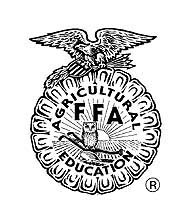 ALVIN QUIST MEMORIALAGRICULTURAL SCHOLARSHIP APPLICATIONInstructionsAPPLICATION MUST BE TYPEDPurpose:	This scholarship is given on a competitive basis, consideration being given to educational achievement, financial need, character, and promise of success in college.  The Fresno Central Ag Boosters intent to donate this scholarship is not to dispense charity, the purpose is to help capable and sincere students obtain a college education.  Eligibility:	The Minimum eligibility requirements are as follows:Applicant must be a Central High School-West senior.Must be a current member of Fresno-Central FFA,3.	Must be enrolled in one or more agricultural classes.       Must have a grade point average of 2.6 or above.        Applicant must pursue higher education at a Junior College, four (4) year College or            University, on a full time basis (12 units or more).       The recipient agrees to complete at least one (1) semester of college within one (1)          year of being awarded this scholarship. Within six (6) months of completing that         semester, the student must submit a copy of the final grades to the Ag Boosters. If         the recipient fails to comply, drops out of school or does not maintain 12 units or         more, the scholarship must be reimbursed back to the Ag Boosters.How to Apply: Complete the following items and submit in the application in this order.1.	Applicant should complete the Alvin Quist Memorial Agricultural Scholarship Application.  All requested information must be recorded only on the official application form.2.	Recommendation Letters: Two (2) letters written by someone other than a parent or relative.3. 	Essay by Applicant:  On a separate sheet of paper in 300-500 words write about what the FFA has meant to you.4.           Permanent School Record: Legal Transcripts5.	FFA Record Books: Complete record books for as long as you have been in FFA or a letter from an Advisor stating that your books are filed electronically.Mail Applications To:			Fresno-Central AG Boosters					Attention: Cynthia LeBeau					4460 W. Shaw Ave. # 145					Fresno, CA  93722Deadline:   The application MUST be postmarked on or before May 10, 2017By submitting this application, the applicant agrees for their application to be used in consideration for the Fresno-Central AG Booster scholarship.   Fresno-Central AG BoostersALVIN QUIST MEMORIALAGRICULTURAL SCHOLARSHIP APPLICATION                                                               APPLICATION MUST BE TYPEDApplicants Name:  			Age:  Email:  Home Address:  				City:  					Zip Code:  Highest FFA Degree Held and Date Received:  College/University planning to attend:  Cumulative high school G.P.A.:  Current planned college major:  Degree anticipated upon college graduation:  I certify the G.P.A. recorded above is accurate according to official school records._______________________________				     Signature of School Administrator			                         Typed Name and Title of AdministratorWe certify that the information in this scholarship application is true to the best of our knowledge.  We further certify that we have read the five minimum eligibility requirements of the scholarship and understand that scholarship funds will not be disbursed until the recipient can demonstrate meeting all requirements.Parent or Guardian:					__________________________________FFA Advisor:						__________________________________High School Administrator:   				__________________________________Applicant:						__________________________________Return completed application and recommendation letters by May 1st to Fresno-Central FFA AG Boosters Attention: Cynthia LeBeau4460 W. Shaw #145 Fresno, CA  93722 Please list not more than five school and/or community activities you have participated in. Please list not more than ten FFA activities in which you have participated in. Please list Offices & Chairmanships held in the FFA. In the space provided, please describe your Supervised  Agricultural Experience Program. In the space provided, please explain your future career aspirations.  In the space provided, please explain why you should be selected to receive this scholarship.Attach to this application two one page letters of recommendation in minimum 10 pt. Arial font (Employer, Principal, Advisor, ETC)On a separate sheet of paper in 300- 500 words write about what the FFA has meant to you.1.  2.  3.  4.  5.   1.   2.   3.   4.   5.   6.   7.   8.   9.  10.  1.   2.   3.   4.   5.   6.   7.   8.   9.  10.  